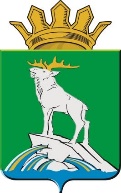 УПРАВЛЕНИЕ ОБРАЗОВАНИЯАДМИНИСТРАЦИИ НИЖНЕСЕРГИНСКОГО МУНИЦИПАЛЬНОГО РАЙОНАПРИКАЗ                                                       			    №      -одО внесении изменений в Положение о системе оплате труда работников муниципальных автономных учреждений дополнительного образования, осуществляющих свою деятельность в рамках персонифицированного финансирования дополнительного образования организаций, подведомственных Управлению образования администрации Нижнесергинского муниципального районаВ соответствии с пунктом 4 статьи 5 Федерального закона от 13.07.2020 № 189-ФЗ «О государственном (муниципальном) социальном заказе на оказание государственных (муниципальных) услуг в социальной сфере», постановлениями администрации Нижнесергинского муниципального района от 06.06.2023 № 186  «Об организации оказания муниципальных услуг в социальной сфере на территории Нижнесергинского муниципального района», от 08.11.2023 № 431 «О некоторых мерах правового регулирования вопросов, связанных с оказанием муниципальной услуги «Реализация дополнительных общеразвивающих программ» в соответствии с социальными сертификатами»,ПРИКАЗЫВАЮ:	Внести изменения в Положение о системе оплаты труда работников муниципальных автономных учреждений дополнительного образования (далее- Положение), осуществляющих свою деятельность в рамках персонифицированного финансирования дополнительного образования следующие изменения:Условия и порядок определения выплат стимулирующего характера работникам за интенсивность и высокие результаты работы дополнить критерием материального стимулирования: «Востребованность дополнительных общеразвивающих программ»;показатель «Востребованность дополнительных общеразвивающих программ» рассчитывается следующим образом:, , где – востребованность программ, которые ведет педагогический работник, – фактическое число обучающихся в i-й группе, – максимально возможное (согласно документам Учреждения) число обучающихся в i-й группе,n – число групп дополнительных общеразвивающих программ, которые ведет педагогический работник и в которых обучаются дети с применением социальных сертификатов.Показатель определяется по состоянию на последнее число каждого календарного месяца.Если , то стимулирующая выплата педагогическому работнику по данному основанию не начисляется.Если , то размер стимулирующей выплаты педагогическому работнику за соответствующий месяц рассчитывается по формуле:, гдеСВ – размер стимулирующей выплаты педагогическому работнику за соответствующий месяц,ДО – должностной оклад (ставка) педагогического работника за соответствующий месяц.Руководителям муниципальных автономных учреждений дополнительного образования, осуществляющих свою деятельность в рамках персонифицированного финансирования дополнительного образования внести изменения в срок до 15.12.2023 в Положение в соответствии с пп 1.1 и 1.2.  Контроль за исполнением настоящего приказа возложить на главного специалиста Управления образования администрации Нижнесергинского муниципального района Засыпкина В.А.Начальник					 Т.И. Черткова      